О внесение изменений в постановление администрации муниципального района Пестравский Самарской области от 27 апреля 2016 года № 234 «Об утверждении Положения об организации и ведении гражданской обороны в муниципальном районе Пестравский Самарской области»В соответствии с приказом МЧС России от 01.08.2016 года № 415 «О внесении изменений в Положение об организации и ведении гражданской обороны в муниципальных образованиях и организациях, утвержденное приказом МЧС России от 14.11.2008 года № 687», руководствуясь статьями 41,43 Устава муниципального района Пестравский Самарской области, администрация муниципального района Пестравский ПОСТАНОВЛЯЕТ:1. Внести в Положение об организации и ведении гражданской обороны в муниципальном районе Пестравский Самарской области, утвержденное постановлением администрации муниципального района Пестравский Самарской области от 27 апреля 2016 года № 234, следующие изменения:- второй абзац подпункта 3.2.3. изложить в следующей редакции: «организация планирования, подготовки и проведения мероприятий по эвакуации населения, материальных и культурных ценностей в безопасные районы из зон возможных опасностей, а также рассредоточение работников организаций, продолжающих свою деятельность в военное время, и работников организаций, обеспечивающих выполнение мероприятий по гражданской обороне в зонах возможных опасностей»;- в третьем абзаце подпункта 5.6. слово «коммунальная» заменить словом «коммунально-техническая»;-  в подпункте 6.2. слова «и перспективных» исключить;- подпункт 6.5. изложить в следующей редакции: «План гражданской обороны и защиты населения (планы гражданской обороны) определяют объём, организацию и порядок обеспечения, способы и сроки выполнения мероприятий по приведению гражданской обороны и ликвидации чрезвычайных ситуаций»;- во втором абзаце подпункта 6.8. слова «, а также организациями, эксплуатирующими опасные производственные объекты III класса опасности, отнесенные в установленном порядке к категориям по гражданской обороне» исключить.2. Опубликовать настоящее постановление в районной газете «Степь» и разместить на официальном Интернет-сайте муниципального района Пестравский.  3. Контроль за  исполнением данного постановления возложить на заместителя Главы муниципального района Пестравский по вопросам  общественной безопасности, правопорядка и противодействия коррупции (Семдянов В.А.). И.о.Главымуниципального района Пестравский                                      А.В.Имангулов Поставной И.А.8-846-74) 2-18-70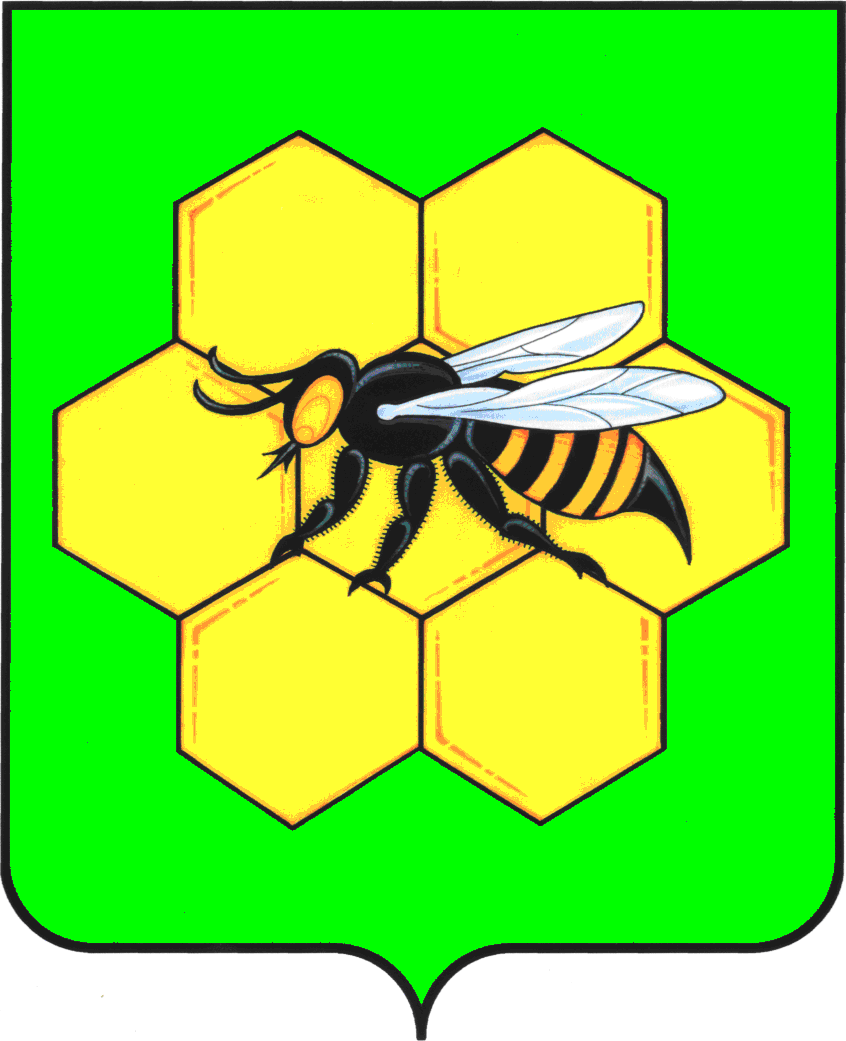 АДМИНИСТРАЦИЯМУНИЦИПАЛЬНОГО РАЙОНА ПЕСТРАВСКИЙСАМАРСКОЙ ОБЛАСТИПОСТАНОВЛЕНИЕот_____10.11.16_______________№______626_____